P1 Snow Day Activities 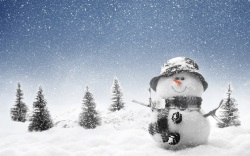 Here are a number of language, maths, science and technology activities for you and your child to select from during the snowy weather.Above all, don’t forget to enjoy the snow. Play outside as much as possible but remember to wrap up warm and keep safe.  Have fun! 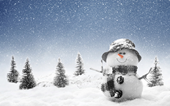 Rhyming WordsChoose a word andmake a list of wordswhich rhyme.cat, mat, sat...bin, pin, tin...keep, peep, beep...toot, boot...Alphabet ChallengeMake letter tiles for the Alphabet.Place the letter tiles together to make real words and write them.You could make rainbow words and make each letter a different colour. I Spy Winter WalkGo for a Winter walk with an adult.  Play I spy.  How many words can you find that start with the same sound?  Can you write any of these words in the snow?Reading BooksPractise your reading.Re-tell the story.Tell about your favourite part.Practise your vocabularyDesign a new cover for your reading book.Story TellingBuild a snowman.Can you write instructions to tell a friend how you built it? Draw a snowman picture or take a photograph of your own snowman.ORMake up a story about your snowman. Tell an adult.Include:Name of snowmanWhere is he?Who is he with?What happened?Have a go at writing the story.Story WritingBe an authorWrite a storyOne snowy day…Illustrate your story.Counting/NumberPractise counting forwards and backwards.Count how many Christmas cards your family receives.Make a paper chain number line.Shape treasure huntLook for 2D and 3D shapes outside and inside. Can you draw these shapes or make shapes with snow.Science InvestigationCollect containers of snow.  Keep one container outside, one inside and one on a radiator.  Which will melt first? Why? How much water is left in each container?